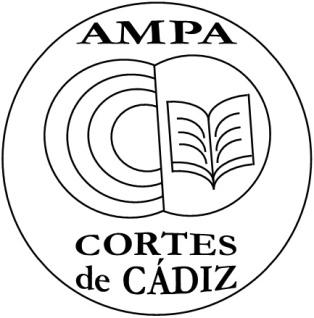 www.ampacortesdecadiz.comENCUESTA DE VALORACIÓN Y EXPECTATIVAS DE LAS ACTIVIDADES EXTRAESCOLARES GESTIONADAS POR LA AMPA DEL COLEGIO CORTES DE CÁDIZQueridas familias:Desde la Junta Directiva de la AMPA estamos realizando un esfuerzo para mejorar la oferta y la calidad de las actividades extraescolares en el colegio y adaptarlas cada vez más a las preferencias y necesidades de los alumnos y sus familias. Para ello, os pedimos vuestra colaboración, rellenando el cuestionario que adjuntamos a continuación. Una vez relleno, os rogamos que lo dejéis en el buzón de la AMPA, antes del día 4 de abril. El cuestionario está también disponible a través de la web http://www.ampacortesdecadiz.com/#!encuesta/c1uztMuchísimas gracias por anticipado por vuestra colaboración, MADRES Y PADRES DEL CENTRONúmero de hijos……………. Curso el que está/n (rodear con un círculo)1.- ¿Participa tu/s hijo/s en alguna actividad extraescolar?   Sí.    No.2.- En caso de no participar, ¿cuál es el motivo? …………………………………………………………………………………………………………………………………………………………………………………………………………3. Si tu/s hijo/s asiste/n a una o varias actividades extraescolares, ¿puedes indicarnos los motivos para la elección de la actividad:por motivos de horario de los padres por el interés de la actividad otros (indicar cuáles)...………………………………………………………………….4.- ¿Pensáis que la oferta de actividades es amplia y variada?  Sí.    No. Comentarios: …………………………………………………………………………………………………………………………………………………………………………………………………………5. ¿Pensáis que los precios son adecuados? .Sí.    No. Comentarios: …………………………………………………………………………………………………………………………………………………………………………………………………………6.- ¿Os gustaría que se impartiera alguna actividad nueva en el próximo curso?   Sí.    No.¿Cuál? …………………………………………………………………………………………….…………………………………………………………………………………………………….7.- ¿Os interesaría que se impartiera un nuevo idioma?   Sí.    No.¿Cuál?…………………………………………………………………………………………………….A continuación, nos gustaría que valoraras cada una de las actividades en las que participa/n tu/s hijos por separado. La puntuación será de 0 a 10, siendo 10 el grado de máxima satisfacción.VALORACIÓN DE LA ACTIVIDAD DE………………………………………. (Indicar nombre y grupo, ejemplo: inglés 3 años, martes y jueves)Organización de la actividad1    2    3    4    5    6    7    8    9    10Metodología y contenidos / material utilizado1    2    3    4    5    6    7    8    9    10¿Consideráis que vuestro hijo ha participado con interés y disfrutado de la actividad?1    2    3    4    5    6    7    8    9    10Monitores:Capacidad de motivar y suscitar interés por la actividad, relación con los niños1    2    3    4    5    6    7    8    9    10Competencia y preparación técnica1    2    3    4    5    6    7    8    9    10Información:¿Consideráis que habéis recibido suficiente información sobre la metodología y contenidos?1    2    3    4    5    6    7    8    9    10Seguimiento. ¿Consideráis que habéis recibido suficiente información sobre la evolución de vuestro hijo?1    2    3    4    5    6    7    8    9    10Horario1    2    3    4    5    6    7    8    9    10Espacio1    2    3    4    5    6    7    8    9    10Precios1    2    3    4    5    6    7    8    9    10Ratio monitores/número de alumnos1    2    3    4    5    6    7    8    9    10¿Cómo valoráis la atención que recibís por parte de la empresa por eventuales problemas de tipo organizativo/administrativo?1    2    3    4    5    6    7    8    9    10En general, ¿cómo valorarías la actividad?1    2    3    4    5    6    7    8    9    10¿Algo que queráis destacar en relación a esta actividad?………………………………………………………………………………………………………………………………………………………………………………………………………………………………………………………………………………………………………………VALORACIÓN DE LA ACTIVIDAD DE………………………………………. (Indicar nombre y grupo, ejemplo: inglés 3 años, martes y jueves)Organización de la actividad1    2    3    4    5    6    7    8    9    10Metodología y contenidos / material utilizado1    2    3    4    5    6    7    8    9    10¿Consideráis que vuestro hijo ha participado con interés y disfrutado de la actividad?1    2    3    4    5    6    7    8    9    10Monitores:Capacidad de motivar y suscitar interés por la actividad, relación con los niños1    2    3    4    5    6    7    8    9    10Competencia y preparación técnica1    2    3    4    5    6    7    8    9    10Información:¿Consideráis que habéis recibido suficiente información sobre la metodología y contenidos?1    2    3    4    5    6    7    8    9    10Seguimiento. ¿Consideráis que habéis recibido suficiente información sobre la evolución de vuestro hijo?1    2    3    4    5    6    7    8    9    10Horario1    2    3    4    5    6    7    8    9    10Espacio1    2    3    4    5    6    7    8    9    10Precios1    2    3    4    5    6    7    8    9    10Ratio monitores/número de alumnos1    2    3    4    5    6    7    8    9    10¿Cómo valoráis la atención que recibís por parte de la empresa por eventuales problemas de tipo organizativo/administrativo?1    2    3    4    5    6    7    8    9    10En general, ¿cómo valorarías la actividad?1    2    3    4    5    6    7    8    9    10¿Algo que queráis destacar en relación a esta actividad?………………………………………………………………………………………………………………………………………………………………………………………………………………………………………………………………………………………………………………VALORACIÓN DE LA ACTIVIDAD DE………………………………………. (Indicar nombre y grupo, ejemplo: inglés 3 años, martes y jueves)Organización de la actividad1    2    3    4    5    6    7    8    9    10Metodología y contenidos / material utilizado1    2    3    4    5    6    7    8    9    10¿Consideráis que vuestro hijo ha participado con interés y disfrutado de la actividad?1    2    3    4    5    6    7    8    9    10Monitores:Capacidad de motivar y suscitar interés por la actividad, relación con los niños1    2    3    4    5    6    7    8    9    10Competencia y preparación técnica1    2    3    4    5    6    7    8    9    10Información:¿Consideráis que habéis recibido suficiente información sobre la metodología y contenidos?1    2    3    4    5    6    7    8    9    10Seguimiento. ¿Consideráis que habéis recibido suficiente información sobre la evolución de vuestro hijo?1    2    3    4    5    6    7    8    9    10Horario1    2    3    4    5    6    7    8    9    10Espacio1    2    3    4    5    6    7    8    9    10Precios1    2    3    4    5    6    7    8    9    10Ratio monitores/número de alumnos1    2    3    4    5    6    7    8    9    10¿Cómo valoráis la atención que recibís por parte de la empresa por eventuales problemas de tipo organizativo/administrativo?1    2    3    4    5    6    7    8    9    10En general, ¿cómo valorarías la actividad?1    2    3    4    5    6    7    8    9    10¿Algo que queráis destacar en relación a esta actividad?………………………………………………………………………………………………………………………………………………………………………………………………………………………………………………………………………………………………………………Anotad todos los comentarios que creáis importantes, sugerencias, etc.:GRACIAS POR AYUDARNOS A MEJORAR EL SERVICIO QUE SE OFRECE A NUESTROS HIJOS3 INFANTIL4 INFANTIL5 INFANTIL